Year 13 Biology Home Test 2 – 2020 (Time allowed: 1 hour)Name:_________________________________________________________________Assessor’s use onlyAssessor’s use only1Define niche differentiation.______________________________________________________________Define niche differentiation.______________________________________________________________2Define out-competition.____________________________________________________________________________________________________________________________Define out-competition.____________________________________________________________________________________________________________________________3Define interspecific competition.____________________________________________________________________________________________________________________________Define interspecific competition.____________________________________________________________________________________________________________________________4State the competitive exclusion principle.____________________________________________________________________________________________________________________________State the competitive exclusion principle.____________________________________________________________________________________________________________________________5The sea star, Pisaster ochraceous, and the mussel, Mytilus califomicus, are two commonly found species that co-exist on the rocky shoreline of coastal Catalina Island. The sea star Pisaster ochraceous is an important predator.The numbers of sea star were reduced by removal from experimental areas of the shoreline over a ten-year period, which allowed the mussel populations in the experimental areas to expand into new habitats.The effects on species diversity over the ten-year period are shown in the graph below. (SPFSC 2016, A9 p6)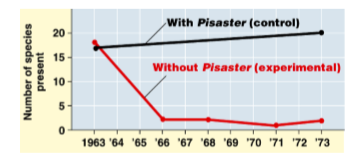 Explain how interspecific competition limit the numbers of population in the intertidal community.______________________________________________________________
__________________________________________________________________________________________________________________________________________________________________________________________
__________________________________________________________________________________________________________________________________________________________________________________________
____________________________________________________________________________________________________________________________The sea star, Pisaster ochraceous, and the mussel, Mytilus califomicus, are two commonly found species that co-exist on the rocky shoreline of coastal Catalina Island. The sea star Pisaster ochraceous is an important predator.The numbers of sea star were reduced by removal from experimental areas of the shoreline over a ten-year period, which allowed the mussel populations in the experimental areas to expand into new habitats.The effects on species diversity over the ten-year period are shown in the graph below. (SPFSC 2016, A9 p6)Explain how interspecific competition limit the numbers of population in the intertidal community.______________________________________________________________
__________________________________________________________________________________________________________________________________________________________________________________________
__________________________________________________________________________________________________________________________________________________________________________________________
____________________________________________________________________________________________________________________________6The graph below shows the relationship between prey and predator populations. (SPFSC 2019, 1.4 p3)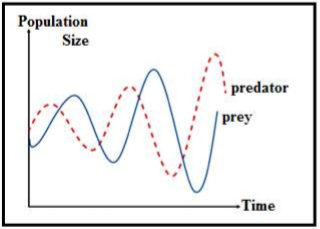 With reference to the graph, describe the features of the prey and predator relationships.__________________________________________________________________________________________________________________________________________________________________________________________________________________________________________________________________________________________________________________________________________________________________________________________________________________________________________________The graph below shows the relationship between prey and predator populations. (SPFSC 2019, 1.4 p3)With reference to the graph, describe the features of the prey and predator relationships.__________________________________________________________________________________________________________________________________________________________________________________________________________________________________________________________________________________________________________________________________________________________________________________________________________________________________________________